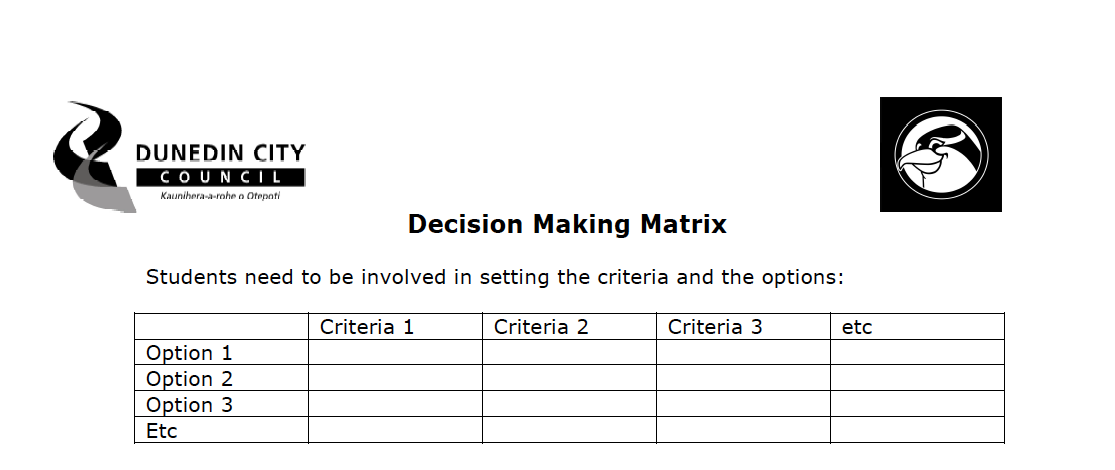 Example: Decision Making Matrix for choosing a Composting System: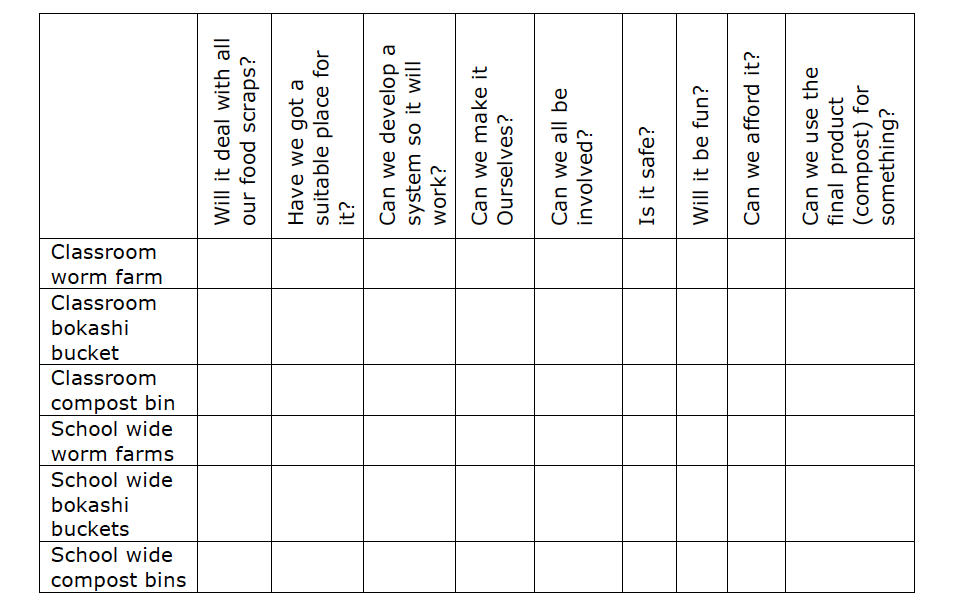 